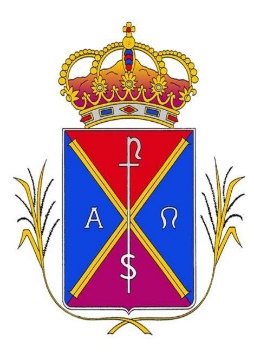 DATOS DEL INTERESADO (FORMACIÓN GUADALINFO BORMUJOS)NÚMERO DE SOLICITUDFECHA:NOMBRE Y APELLIDOS:EDAD:DNI:TELÉFONO DE CONTACTO:SITUACIÓN LABORAL ACTUAL:POBLACIÓN:ÚLIMOS ESTUDIOS FINALIZADOS:BREVE RESUMEN EXPERIENCIA PROFESIONAL:CONFIRMA ASISTENCIA